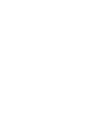 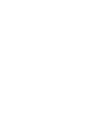    _______________________________________________________________                _______________________________________________________________    Student Signature                                                       Date                                       Office Signature                                                   Date                                                                                                                                                                                                                                           4/22OLD INFORMATIONOLD INFORMATIONOLD INFORMATIONStudent ID#                                                                        EMAIL:Last NameFirst Name  M.I.STREET ADDRESSCITY/STATE/ZIPCODETELEPHONENotes:NEW INFORMATION  -  Change of Name requires a copy of your marriage license, court order, or driver’s license. Last NameFirst NameM.I.STREET ADDRESSCITY/STATE/ZIPCODETELEPHONE